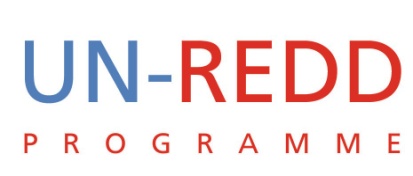 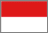 National Programme StatusNational Programme IdentificationApproved National ProgrammebudgetMonitoring FrameworkCross-cutting issues:Gender:Training on gender issues conducted to mainstream gender into the National Programme (training facilitated by UN Women)Gender specific indicators and relevant activities developed and have been integrated in the workplan. Governance:UN-REDD Indonesia collaboration to develop the Participatory Governance Assessment supported by the Global UN-REDD Programme. UN-REDD Indonesia provides in kind contribution technical support to the development of the Assessment Criteria. Central Sulawesi is one of the assessment locations, and UN-REDD Programme Indonesia is providing extra support in this province. Financial InformationCo-financingIf additional resources (direct co-financing) are provided to the UN-REDD National Programme, please fill in the table below: National Programme ProgressNarrative on Progress, Difficulties and Contingency MeasuresPlease provide a brief overall assessment of the extent to which the National Programmeis progressing in relation to expected outcomes and outputs. Please provide examples if relevant (600 words).The UN-REDD Programme in Indonesia showed good overall progress although some activitiestook longer than expected. This has some impact on other activities that were scheduled in sequence. However,it does not have to affect the overall targets.The Programme gained support from the Government of Indonesia through the UN-REDD activities as well as the process that was taken in implementing the activities by including all the relevant entities and stakeholders.  At national level, the government policy on REDD+ has been taken into account. Several decrees have been issued at the national level, including Presidential Instruction on REDD+ Task Force (Presidential Decree No. 19/2010 and No. 25/2011 in May 2010 and September 2011, respectively), Ministry of Forestry Decrees on REDD+ issues (P68/2008 on REDD+ Demonstration Activity initiative in December 2008, P30/2009 on Procedures to reduce emission from REDD,  and P36/2009 on Procedures to license carbon sink utilization from production and protected forest in May 2009), moratorium of new license issuance for timber extraction from natural forest (President Instruction No. 10/2011, May 2011), Ministry of Finance Decree on Regional Incentive Transfer, and Presidential Decree on Trust Fund (Presidential Decree 80/2011 on Trust Fund,Nov 2011). UN-REDD facilitated the Directorate General of planologyby conducting Focus Group Discussions (FGDs)to provide inputs for the issuance of the moratorium decree. High-level decision makers have taken actions to implement the decrees. At the province level, the governor of Central Sulawesi has established a REDD+ working group to support the REDD+ readiness. The provincial government, represented by the Central Sulawesi Governor, the Head of Forestry Office and the Head of Planning Board also participated in the COP 17’s side event and informed the international community on their willingness to implement successful REDD+ mechanisms in the province. The Programme’s multi-stakeholder consensus-based approach has been well implemented and recognized by REDD+ stakeholders in Indonesia, including national and sub-national governments, CSOs, NGOs, the private sector, universities and individual experts.  The following report by the Indonesia-Norway partnership (http://www.norway.or.id/PageFiles/454212/Final_Report_4_May_2011.pdf)is one example of public recognition of our efforts. Moreover, under the outcome 1, the Programme has achieved more than the expected and targeted outputs (See Output 1.1). Also, the communications programme has made use of a variety of media for awareness-raising purposes since the finalization of the communications strategy in the middle of the year.In some cases, progress has been slower than expected, particularly for some activities in outcome 2 and outcome 3. This was because of the consultation process that was required to reach a recommendation on re-designing Indonesia’s NFI (output 2.1), and because of necessary lengthy stakeholder consultations to select the five pilot districts (outcome 3). Many activities under Outcome 3 are designed to take place in the pilot districts. The delay in the district selection process impacted the other activities and led to the low delivery rate. However, we expect that the Outcome 3 activities will only accelerate as the pilot districts are now selected.  Progress of the output 2.4 was delayed due to a lengthy selection of participants for the training on priority-setting toolkit. The Programme has focused on strengthening the capacity of provincial multi-stakeholders forums through the Central Sulawesi REDD+ Working Group before implementing its activities at province, district, and community levels. This approach was taken in order to make the REDD+ Working Group the driving force of REDD+ implementation in the province. We believe that the resulting strong sense of ownership will ensure the sustainability of the REDD+ work in the province.Please provide a brief overall assessment of any measures taken to ensure the sustainability of the National Programme results during the reporting period. Please provide examples if relevant. (250 words)The UN-REDD Programme has applied two approaches to ensure sustainability: (1) increasing the sense of ownership by stakeholders through the process of building multi-stakeholder consensus; and (2) collaborating with relevant institutions that are officially leading the implementation of REDD+. The development of the National REDD+ Strategy, the FPIC Policy Recommendation, the National REDD+ Framework, the National Forest Inventory Re-design and the Forestry MRV Roadmap are the examples where the outputs will continue to have an effect beyond the UN-REDD National Programme. A similar approach has also been applied at the province level.  Other measures to ensure the sustainability include facilitating the link between the activities at the provincial level and the national level, such as the Provincial REDD+ Strategy with the National REDD+ Strategy, and Province Action Plan for Greenhouse Gases (GHG) Reduction draft with the National Action Plan of the GHG reduction. In addition, the Programme is working closely with the Central Sulawesi REDD+ Working Group.The close collaboration with the Working Group will ensure the sustainability, and the UN-REDD Programme will continue to make sure that the Working Group is well informed on REDD+ dynamics at national and international levels. Capacity development on REDD+ related issues in the province continues. The Programme also involved universities from other provinces in eastern Indonesia for a sharing on REDD+ and MRV. This facilitates a common understanding of REDD+ and MRV and establishes an informal network through which the universities can learn from each other.With the end of Programme in sight, there is concern about the continuation of the Provincial REDD+ Working Groupand lack of the long-term institutional mechanism in the province. Based on the initial scoping mission by the capacity development expert, the UN-REDD Programmewill support the establishment of a longer term institutional mechanism for brokering the supply and demand sides of REDD+ knowledge and learning initiatives in Central Sulawesi as well as a knowledge platform made up of existing organizations and institutions, with a view towards long term sustainability after the closing of the program in mid-2012.If there are difficulties in the implementation of the National Programme, what are the main causes of these difficulties? Please check the most suitable option.  N/A. UN agency Coordination Coordination with Government  Coordination within the Government  Administrative (Procurement, etc) /Financial (management of funds, availability, budget revision, etc) Management: 1. Activity and output management  Management: 2. Governance/Decision making (PMC/NSC)  Accountability Transparency National Programme design External to the National Programme (risks and assumptions, elections, natural disaster, social unrest)If boxes are checked under 2.1.3, please briefly describe any current internal difficulties the National Programme is facing in relation to the implementation of the activities outlined in the National Programme Document. (200 words)It is not a difficulty but rather a challenge. The challenge is due to dynamic REDD+ negotiations at international level and debates related with REDD+ issues in Indonesia as well as the disparity in the level of understanding on REDD+ issues across the ministry.  Implementing UN-REDD activities by strengthening stakeholders’ capacity in REDD+ issues required various approaches to assist them reaching consensus, includingthe pilot district selection and other REDD+ issues in Indonesia. Other challenges include how to increase ownership or ensure the sustainability of the program. Implementing the Programme in the way that the process ensures its sustainability has been more difficult than simply achieving the targets without considering the sustainability of the Programme. If boxes are checked under 2.1.3, please briefly describe any current external difficulties (not caused by the National Programme) that delay or impede the quality of implementation. (200 words)External difficulties faced by the UN-REDD Programmewere uncertainty of the REDD+ negotiation at international level and also various interpretations and varying levels of understanding on REDD+ issues by national stakeholders whom we have been working with. In addition, coordinating with REDD+ Task Force has been challenging.  The Task Force was not operational from June to September 2011, because no decree had been issued to continue the Task Force after the initial end date until September. UN-REDD has been trying to reach out and collaborate with the Task Force, but the response has not been met with expectations.  Please, briefly explain the actions that are or will be taken to eliminate or manage the difficulties (internal and external referred to in question 2.1.3 and 2.1.4) described in the previous sections. (250 words)UN-REDD is implementing the following:Involving various key stakeholders at national and sub-national levels in developing various policy recommendations related to REDD+ in the country.Ensuring the sustainability of the program by implementinga process-based approach rather than target/output-based (process versus output).Collaborating with key institutions that are responsible on actions related to REDD+ implementation such as BAPPENAS, UKP4, DNPI, DKN, FCPF, Task Force and Climate Change working group of the Ministry of Forestry.Inter-Agency CoordinationIs the National Programme in coherence with the UN Country Programme or other donor assistance framework approved by the Government?Yes		NoIf not, does the National Programme fit into the national strategies?Yes		NoIf not, please explain:What types of coordination mechanisms and decisions have been taken to ensure joint delivery? Please reflect on the questions above and add any other relevant comments and examples if you consider it necessary:Quarterly Progress Report is developed by PMU using the UNDP’s QWR template and distributed to all UN participating agencies. Regular coordination meetings of PMU, FAO, UNDP, and UNEP.Is HACT being applied in the implementation of the National Programme by the three participating UN organisation?Yes		NoIf not, please explain:Currently HACT is applied for FAO and UNDP activities only. The approach to HACT is slightly different between the two agencies. FAO requires a Letter of Understanding between the implementing partner and FAO for the implementation of HACT, whereas UNDP does not require this.UNEP does not apply HACT, but applies a cash transfer modality using a Project Cooperation Agreement (PCA). Ownership and Development EffectivenessDo government and other national implementation partners have ownership of the implementation of activities and the delivery of outputs? No		 Some	 YesPlease explain:The UN-REDD Programme applies a multi-stakeholder based approach for policy-related activities at national and sub-national levels. Various stakeholders related to REDD+ issues at national and sub-national levelshave been actively involved since the beginning of the Programme. By applying this approach, all stakeholders have the ownership of the policy outputs.  Main government institutions at national and provincial levels that have formal authority to implement policies, including Bappenas, UKP4 (REDD+ Task Force), Ministry of Finance, Ministry of Forestry, National Climate Change Council (DNPI) and National Forestry Council (DKN) are the partners of the UN-REDD Programmein implementing its activities. In addition, the two-year moratorium on new logging concessions, which is part of a bilateral agreement with Norway (“Letter of Intent”) signed on May 26, 2010, has started on May 20, 2011.In September, the REDD+ Task Force was established after the previous Task Force had expired in June 2011.  The expiration of the new Task Force is set to be December 2012 and they are expected to complete the tasks by then.  In the same month of September, the Memorandum of Understanding regarding the United Nations Office for the Coordination of Indonesia REDD+ (UNORCID) was signed by the United Nations and the Government of Indonesia, represented by Dr. KuntoroMangkusubroto, Head, Unit KerjaPresidenBidangPengawasandanPengendalian Pembangunan (UKP4) as well as the Task Force.  The UNORCID is the United Nations’ response to the Government’s request to support the Task Force in implementing its National REDD+ Programme.Although the UN-REDD Programmeis a small program in Indonesia, it has an important role in driving a REDD+ Readiness development in the country.Are the UN-REDD Programme’s Guidelines for Stakeholder Engagement and Operational Guidance Engagement of Indigenous Peoples and Other Forest Dependent Communities been applied in the National Programme process? No		 Partially	 Fully Please explain, including if level of consultation varies between non-government stakeholders:UN-REDD Indonesia has developed a consultation process concept for all stakeholders including Indigenous Peoples and local communities. Since the Programme works at national, province, district, and community levels, it has developed the following consultation framework:Multi-stakeholder (public) consultations are applied at national, province, and district levels. Consensus by all stakeholders (government, NGOs, CSOs/local communities, Indigenous Peoples’ representatives, private sector, universities, and experts) is an approach for producing public policy related outputs.A consultation process to the community located at selected districtsthrough the implementation of FPIC.These consultation concepts are disseminated to all stakeholders at various UN-REDD events to let the public fully understand how UN-REDD Indonesia works.What kind of decisions and activities are non-government stakeholders involved in? Policy/decision making Management:  Budget  Procurement  Service provision  Other, please specifyPlease explain, including if level of involvement varies between non-government stakeholders:Non-government stakeholders such as NGOs/CSOs (including groups working on gender issues) and the private sector as well as universities and professionalshave been involved since the development of the National Programme Document. Non-government stakeholders were involved in the following activities:At the early development of the Programme by identifying activities that are needed for REDD+ Readiness in Indonesia. Some well known national NGOs were involved in identifying outcomes and outputs. The meeting was conducted during the UN-REDD scoping mission (FAO-HQ, UNDP-RAP & New York, and UNEP-Bangkok) in Fenruary 2009 at UNDP-Jakarta office. The second involvement of NGOs and CSOs was a consultation workshop for UN-REDD Indonesia National Programme Document was conducted in May 2009 as recommended by the UN-REDD Policy Board. The workshop was participated by 16 well known national NGOs and CSOs.The private sector was not involved in these events.UN-REDD facilitated workshops at national and sub-national levels. All non-government stakeholders (NGOs, CSOs, privates, universities, individual experts) were invited.A meeting to develop the first annual work plan for the Programmewas conducted in March 2009; stakeholders/participants identified detailed activities for the UN-REDD Programme. All non-government stakeholders (NGOs, CSOs, the private sector, universities, and individual experts) were invited.Implementing the UN-REDD Programmeactivities in cooperation with the Government; such as through developing the National REDD+ Strategy (as a member of the writing team and as participants in FGDs and workshops), a resource person during (a) inputs collection for preparation to establish a REDD+ Agency by UKP4 which was facilitated by UN-REDD, development of national FPIC Policy Recommendations at national level, a resource person in (b) developing Roadmap of Forestry Development, (c) developing criteria for selecting the pilot province and districts, (d) developing the process of FPIC implementation at province level,  and (e) establishing the REDD+ Working Group at sub-national level. All non-government stakeholders (NGOs, CSOs, the private sector, universities, and individual experts) were involved.Organizing workshops/seminars such as (a) the national FPIC workshop in February 2009, (b) workshop on capacity building on REDD+ issue for journalists(April 2009), (c) conference on climate change justice (June 2011), (d) Adat (Indigenous Peoples) community consolidation in Central Sulawesi (January – February 2011), and (e) NGOs coordination for selecting representatives in the REDD+ Working Group (January – February 2011). National and local NGOs and  CSOs were involved.Involvement of  IP representative (AMAN) in the UN-REDD Programme Executive Board MeetingsOrganizing a MRV workshop specifically for univeristies from eastern Indonesia with the aim to facilitate a common understanding, sharing and collaboration between universities (organized by University of Tadulako).Based on your previous answers, briefly describe the current situation of the government and non-government stakeholders in relation to ownership and accountability of the National Programme. Please provide some examples. The UN-REDD Programme in Indonesia is fully aware of the criticism and skepticism on REDD+ activities amongst some NGOs, and has reached out to these groups to ensure that the Programme’s objectives are well understood and to contribute to an increased understanding of REDD+. Some criticism, partly based on inaccurate information, was raised by a national NGO named HUMA on UN-REDD FPIC activities in Central Sulawesi and an online publication by the Forest and People Programme. We reached out to the NGO communities and explained UN-REDD’s FPIC approach, which resulted in a general increase in awareness about UN-REDD’s sub-national activities and FPIC methodology. Communications among governments andNGOs, CSOs, and the private sector in relation with the UN-REDD Programme have been established since the early stage of the Programme, such as:Government and NGOs were actively involved in reviewing the planned activities of UN-REDD and gave positive inputs for revision of the National Programme Document.Public consultations of REDD+ National Strategy had brought the government and NGOs, CSOs, the private sector, universities, and individual experts to come together to identify drivers of deforestation and forest degradation in the country. The established fish bone scheme of deforestation and forest degradation from the consultations is often referred by the government as well as NGOs and CSOs in various presentations related to deforestation and forest degradation issues.The establishment of REDD+ Working Group of Central Sulawesi has brought the various entities together, including the government. NGOs, CSOs, the private sector, and universities.  There are 4 (four) sub working groups focused on policy, methodology, pilot sites and community empowerment and FPIC.  Members of each sub-working group also represent different organizations (government, NGOs, CSOs, and university as well as the private sector).In conclusion, the government and the non-government institutions are currently supporting each other to make the REDD+ program successful in the country.Comments and responses from the public on the UN-REDD program have been collected by the PMU as part of project accountability. These show that UN-REDD has been contributing to build a better relationship between the government and non-government actors at national and sub-national levels.General Programme IndicatorsNumber of MRV and monitoring related focal personnel with increased capacities:  Women		Total No   5(five)…….	  Men			Total No   8 (eight)…….Comments:These focal personnel sit at the MoForDoes the country have a functional MRV and monitoring system in place?  Yes 		 Partially	  No		  Not applicable at this stageComments:MRV and monitoring system are currently being developed.Does the country have nationally owned governance indicators, developed through a participatory governance assessment?  Yes 		 Partially	  No		  Not applicable at this stageComments:The PGA has been initiated, and we anticipate that it will contribute to nationally-owned governance indicators in the future.Was a participatory governance assessment supported by the UN-REDD Programme and incorporated into the National REDD+ Strategy?  Yes 		 Partially	  No		  Not applicable at this stageComments, including if the assessment was supported by another initiative:The REDD+ National Strategy draft, which was previously facilitated by the UN-REDD Programme and then further processed by the REDD+ Task Force, has been enriched by incorporating the issue of a participatory governance assessment as one of the tools to implement REDD+ good governance as suggested by the UN-REDD Programme in the early September 2011.Does the National REDD+ Strategy include anti-corruption measures, such as a code of conduct, conflict of interest prohibitions, links to existing anti-corruption frameworks, protection for whistleblowers or application of social standards?  Yes 		 Partially	  No		  Not applicable at this stageComments:In collaboration with Indonesian Center for Environmental Law (ICEL), a national NGO, in June 2011, UN-REDD conducted a workshop to discuss REDD+ and governance.  One of the results from the workshop was that the National REDD+ Strategy has not answered the issues of anti-corruption measures, yet. The UN-REDD Programme has sent inputs to the REDD+ Task Force to consider this issue during the public comment period for submitting comments on the National REDD+ Strategy.Number  of Indigenous Peoples/civil society stakeholders represented in REDD+ decision making, strategy development and implementation of REDD+ at the national  level:  Women    	Total No. 1270…….	  Men		Total No. 1906…….	Comments:This information is based on the attendance list of national consultations for National REDD+ strategy, MRV Forestry Roadmap, FPIC national policy, Industry based Forestry Roadmap, and National Park Forestry Roadmap.Number  of consultation processes (Meetings, workshops etc.) underway for national readiness and REDD+ activities:Total No.  54…….Comments:This information is based on the attendance list of national consultations for National REDD+ strategy, MRV Forestry Roadmap, FPIC national policy, Industry based Forestry Roadmap, and National Park Forestry Roadmap. It excludes PMU coordination meetings.Grievance mechanism established in order to address grievances of people alleging an adverse effect related to the implementation of the UN-REDD national programme:  Yes 		 Partially	  No		  Not applicable at this stageComments:UN-REDD has not developed a grievance mechanism. It will be developed under the program of a participatory governance assessment and the capacity development in 2012.Country has undertaken to operationalize Free Prior and Informed Consent for the implementation of readiness or REDD+ activities that impact Indigenous Peoples’ and local communities’ territories, resources, livelihoods and cultural identity:  Yes 		 Partially	  No		  Not applicable at this stageComments:The UN-REDD Programme is in the early stages of FPIC piloting at district level. Currently, preparation step of the FPIC activity is on the way in a form of developing guideline for FPIC implementation addressed to facilitators and materials preparation for the implementation.Country applying safeguards for ecosystem services and livelihood risks and benefits:  Yes 		 Partially	  No		  Not applicable at this stageComments:The UN-REDD program is in the early stage of discussing multiple benefit of REDD+ particularly developing a tool-kit for decision makers on co-benefit (output 2.4-UNEP).Application of the UN-REDD Programme social principles and criteria:   Yes 		 Partially	  No		  Not applicable at this stageComments:Please refer 3.1.9; UN-REDD apply multi-stakeholder consultation approach.REDD+ benefit distribution system contributes to inclusive development with specific reference to pro-poorpolicies and gender mainstreaming:  Yes 		 Partially	  No		  Not applicable at this stageComments:The UN-REDD Programme is in the early stage of discussing options for payment mechanism and benefit distribution system (output 2.3-UNDP).Country adopting multiple benefit decision tool kit:  Yes 		 Partially	  No		  Not applicable at this stageComments:The UN-REDD program is in the early stage to develop this toolkit.  We are currently completing spatial data collection and conducted a focus group discussion (output 2.4-UNEP).National or sub-national development strategies incorporate REDD+ based investments as means of transformation of relevant sectors:  Yes 		 Partially	  No		  Not applicable at this stageComments:Both national and sub-national REDD+ strategies include REDD+ financial issues related to sources of funding (hybrid funding mechanism) for REDD+ implementation.Investment agreements supported or influenced so that they take advantage of the REDD+ as a catalyst to a green economy:  Yes 		 Partially	  No		  Not applicable at this stageComments:The Government has developed funding mechanisms for initiatives related to GHG emissions reduction and climate change, such as Indonesia Climate Change Trust Fund (ICCTF), Regional Fiscal Transfer, and Green Economy Investment which is still being developed by the Ministry of Finance. Government Counterpart Information2011 Annual Report IndonesiaProgramme17January 2012Country: IndonesiaTitle of programme:  UN-REDD National Joint Programme.Date of submission: March 2009Start date: 23 November 2009Date of first transfer: 20 January 2010End date: May 2011No-cost extension requested: June 2012Implementing partners:Ministry of Forestry, Republic of IndonesiaFinancial Summary (USD)Financial Summary (USD)Financial Summary (USD)Financial Summary (USD)UN AgencyApproved Programme BudgetAmount transferred to dateCummulative Expenditures up to December 2011FAOUS$ 1,498,000US$ 1,498,000US$ 631,855UNDPUS$ 2,996,000US$ 2,996,000US$2,118,529UNEPUS$ 1,150,250US$ 1,150,250US$902,073TotalUS$ 5,644,250US$ 5,644,250US$3,652,457Electronic signatures by the designated UN organizationElectronic signatures by the designated UN organizationElectronic signatures by the designated UN organizationElectronic signature by the Government CounterpartFAOUNDPUNEPElectronic signature by the Government CounterpartType the name of signatories in full:Type the name of signatories in full:Type the name of signatories in full:Type the name of signatories in full:Dr. Mustafa ImirStephen RodriquesThomas Enters, PhD.Ir. YuyuRahayu, MSc.Expected Results (Output)IndicatorsBaselineExpected Target by the end of the reporting period(According to the annual work plan)Achievement of Target to DateMeans of VerificationResponsibilitiesRisks & AssumptionsCommentsOutcome 1: Strengthen multi-stakeholder participation and consensus at national and provincial levelOutcome 1: Strengthen multi-stakeholder participation and consensus at national and provincial levelOutcome 1: Strengthen multi-stakeholder participation and consensus at national and provincial levelOutcome 1: Strengthen multi-stakeholder participation and consensus at national and provincial levelOutcome 1: Strengthen multi-stakeholder participation and consensus at national and provincial levelOutcome 1: Strengthen multi-stakeholder participation and consensus at national and provincial levelOutcome 1: Strengthen multi-stakeholder participation and consensus at national and provincial levelOutcome 1: Strengthen multi-stakeholder participation and consensus at national and provincial levelOutcome 1: Strengthen multi-stakeholder participation and consensus at national and provincial levelAchievements this reporting period:Output 1.1:Consensus on  key issues for national REDD policy1.1.1 UN-REDD Programme operational1.1.2 National and sub-national consultations on key-issues organized1.1.3 Key issues analyzed1.1.4 Inter-ministerial round table discussions organized1.1.5 Policy recommendations on at least 2 key-issues prepared1.1.6 Roadmap for issuing policies on key-issues developedIndonesian National Climate Change Council (DNPI) and Ministry of Forestry (MoFor) have established REDD related working groups.Mandates and responsibility of MoFor and DNPI working groups have not been detailed and harmonized yet. IFCA analysis needs further actions/studies.Few policies, but not operational yet.Some demo initiatives are ongoing. Status of demonstration projects has not been reported yet.REDDI StrategyRoadmap to REDD implementation has not been developed.December 20101.1.1 UN-REDD Programme operational.1.1.2 Two national consultations on 2 key-issues organized.December 20111.1.2 Two national and 4 sub-national consultations on 2 key-issues organized.1.1.3 Two key issues analyzed.1.1.4 At least 6 inter-ministerial round table discussions on 2 key issues.1.1.5 Policy recommendations on at least 2 key-issues preparedCumulative achievements:Establishment of PMU secretariat and office (mid 2010).Recommendations to the Government based on 5 (five) key products (REDD+ national strategy, FPIC, Criteria to select REDD+ pilot province, Forest Industry based Forestry Development Road Map, National Park based Forestry Development Road Mapwere submitted based on 6 (six) national consultations involving cross ministries and 12 Sub-national consultations on REDD+ national Strategy (in Yogyakarta, Mataram, Jayapura, Aceh, Palu, Bali, Jakarta with 2,000 experts from about 200 organizations, September to November 2010); Criteria for REDD+ pilot province selection (in Jambi, Palembang and Papua, July to August 2010); How to establish REDD+ agency (July 2010); FPIC national policy (400 participants from more than 40 institutions, December 2010 to February 2011)More than 50 nationwide multi-stakeholder consultations in developing the above key policy issues, including inter-ministerial roundtable discussion, sub-national and national consultations with representatives from governments, private sector, CSOs/NGOs, local communities and Indigenous Peoples, academic groups and expertsRecommendation on REDD pilot province criteria (in August 2010 through two workshops at Papua and Jambi in collaboration with REDD+ Task Force andthe Ministry of Forestry)REDD+ National Strategy (submitted to UKP4/Satgas REDD+ on 18 Nov 2010 in collaboration with Bappenas)Progress reportsMinutes of Meetings (MoMs)Workshop proceedingsPublicationsPolicy recommenda-tionsSome of the above publications are available at http://un-redd.or.id/resources-publications andhttp://www.un-redd.org/UNREDDProgramme/CountryActions/Indonesia/tabid/987/language/en-US/Default.aspx ) UNDP; MoFor/GoIElections may change the political landscape on REDD.Commitment from all partners.Institutional relationships strengthened.Organizational and personnel changes in Task Force have been bringing uncertainty and delays in the implementation of REDD+.Re-established REDD+ Task Force has a working group that has similar task to UN-REDD. It may create an unclear situation on how to claim the achievements of UN-REDD on this output.Human rights abuse by some companies (palm oil and ecosystem) is bringing adversarial impacts on REDD+ by associating violence with climate/ carbon programmes.The draft of the National REDD+ Strategy was submitted one year ago and was followed-up by Bappenas to further strengthen the document.  Bappenas, then submitted the draft of the National REDD+ Strategy to the REDD+ Task Force, which is currently finalizing the document. Currently, it is unclear to what extent elements of the earlier draft have been incorporated into the new version..Acceleration is needed to catch up with the dynamic situation of REDD+ in Indonesia.Achievements this reporting period:Policy Recommendation on FPIC Principles at national and provincial levels (in collaboration with National Forestry Council/DKN and the recommendation was submitted to UKP4/Satgas REDD+ in February 2011)Central Sulawesi Governor Decree on the establishment of Provincial REDD+ Working Group (February 2011)Forestry Development Road Map (Forest Industry-Based) through multi-stakeholder consultation process (January-June 2011, presented to the Ministry in June 2011 by the Senior Advisor)Forestry Development Road Map (National Park-based) through multi-stakeholder consultation process (January-June 2011, presented to the Ministry in June 2011 by the Senior Advisor)Three national consultations on FPIC policy, Forest Industry based Forestry Development Road Map, National Park based Forestry Development Road Map (in Yogyakarta, Samarinda, Jakarta with 200 experts, January to March 2011)1.2. REDD lessons learnt1.2.1 National knowledge & learning network established1.2.2 Mechanism established to cooperate  with local initiatives1.2.3 Joint workshops organized1.2.4 A publication on lessons learned prepared1.2.4 A publication on lessons learned disseminatedSome NGOs have developed REDD related initiatives. Others are willing to do so but have constraints on funding.Private sector intends to participate in REDD related activities.Bilateral REDD initiatives are ongoing.Experience and lessons of local communities and CSOs are not widely disseminatedDecember 20101.2.1 Framework for a national knowledge & learning network proposed1.2.2 Terms of Reference for mechanism to cooperate with local initiatives developedDecember 20111.2.1 National knowledge & learning network established1.2.2 Mechanism to cooperative with local initiatives operational1.2.2 Cooperation with 5 local initiatives confirmed1.2.3 Six  joint workshops organized1.2.4 One publication on lessons learned prepared1.2.4 One publication on lessons learned disseminatedCumulative achievements: Joint workshops with Forest Research and Development Agency (FORDA), Center for Environment Standardization/ Pustanling (December 2010), DNPI (December 2010 in Jakarta), lessons learned from REDD+ Demonstration Activities in Indonesia (Pustanling), the Indonesia Carbon Update (DNPI), the First Asia Carbon Update (DNPI)Lessons Learned materials:How to develop criteria to select Pilot Province with the REDD+ Task ForceUN-REDD Indonesia Programme video at the Cancun Conference side event Presentation on how UN-REDD will conduct tFPIC at Cancun ConferenceResults from the Cancun ConferenceThe National REDD+ Strategy draft UN-REDD Programme activitiesEffective coordination ofIndonesia’s diplomats (Ambassadors, the Ministry of Foreign Affairs) about REDD+ in collaboration with Center for International Cooperation, Ministry of Forestry (November 2010)Website (http://un-redd.or.id) Workshop proceedingsProgress reportsPublicationsLessons learned disseminated at at COP15Lessons learned disseminated at at COP16Some of the above publications are available at http://un-redd.or.id/Letter of Agreements with local initiativesUNDP; MoFor/GoIREDD+ implementers are reluctant/ unwilling to share their experiences/technologies.Difficulty in disseminating the publications via website due to the lack of website management person.Documentation and Lessons Learned from the processes might be valuable for other initiatives.There is a room for more cooperation with private sectors.It is important to improve capacities of Parliament members on REDD+ issues.Achievements this reporting period:Joint workshops with DNPI (March 2011 in Bandung), DKN (January to March 2011), Central Sulawesi NGOs, Central Sulawesi Customary/Adat communities (January 2011 to February 2011 in Sigi and Donggala) on FPIC policy recommendation (DKN), socialization of REDD+ result studies (FORDA, March 2011)Draft framework for national knowledge and learning network (May 2011)Dissemination of progress on Demonstration Activities to multi-stakeholders at national level including the national parliamentSupported the National Climate Change Council (DNPI) in organizing the Indonesia Carbon Update, and the First Asia Carbon UpdateLesson learned materials: UN-REDD multi-stakeholder consultation process10 ‘fast facts’ (fact sheets) on national REDD+ strategyEffective coordination of high rank decision makers in the Ministry of Forestry and members of the Climate Change working group of the Ministry of Forestry on the Cancun Conference’s results (March 2011).1.3 Communications ProgrammeCommunications strategy and impact monitoring system developed to include: 1.3.1 Agreement on target messages reached1.3.1 Target groups identified1.3.2 Awareness impact monitoring system designed1.3.2 Baseline established1.3.2 Impact assessed (at completion)National communication campaign and training for local REDD+ actors developed, including: 1.3.3 Social marketing campaign designed1.3.4 REDD information, education and communication materials (IEC) developed1.3.5 National communications campaign conducted1.3.5 high-level GoI - UN conference or panel discussion organized1.3.6 Training on REDD for local level actors conductedAwareness on REDD remains limited to few key agencies at central government level.Various policies endanger prospect and sustainability of REDD, like expansion palm oil on peat and allowing the use of timber from natural forests for pulp and paperTraining on REDD related to sub-national levels are limited.E-data at MoFor, DNPI, UN are not well updated. No strategic approach in communications and no monitoring systems for assessing impact of awareness raisingDecember 20101.3.1 Agreement on target messages reached1.3.1 Target groups identified1.3.2 Awareness impact monitoring system designed1.3.2 Awareness baseline established1.3.3 Framework for social marketing campaign drafted1.3.4 Outline of REDD information, education and communication (IEC) materials prepared1.3.6 Training needs on REDD for local level actors identifiedDecember 20111.3.2 Impact of communication campaign assessed1.3.3 Social marketing campaign designed1.3.4 REDD information, education and communication materials developed1.3.5 National communications campaign conducted1.3.5 One high-level GoI - UN conference or panel discussion organized1.3.6 Training on REDD for local level actors conducted.Cumulative achievements:Awareness baseline study resultsMidterm assessmentEnd-of-project assessmentMedia reportsIEC materialsCommunication strategy developed and guiding communications at the PMUMonitoring system developed and level of awareness assessed and reportedCommunication productsUNEP; MoFor/GoIGovernment supports targeting controversial forestry issues, like oil palm expansion, mining and illegal logging.Diverse approaches  and products can be developed that effectively raise awareness of a heterogeneous audience.Hiring a qualified person for website management has been difficult partly due to difficulty in finding them and their availability, in addition to the fact that the recruitment process started late (late Nov 2011).Development of the Communication Strategy ideally should be at the beginning of project.
Achievements this reporting period:Identified target groups and customized messages for each group (July 2011)Communication Strategy (August 2011)A draft of policy recommendation on communication strategy for REDD+ implementation (December 2011)Published articles about REDD+ and UN-REDD issues by national and local newspapers as well as broadcasting through a national television (TVRI) and province television (Palu TV). These were achieved because UN-REDD facilitated a Joint workshop with RECOFTC on capacity building for journalists (April 2011), collaborated with the Central Sulawesi REDD+ Working Group on Media Gathering to raise awareness (February 2011)UN-REDD Website (December 2011, http://un-redd.or.id/)Facilitated a meeting and conducted a panel discussion with the head of the Indonesia’s delegation team and the high level decision makers from the Ministry of Forestry for COP 17 in DurbanEarly awareness-raising on climate change and REDD+ issues to the district forestry offices in the Central Sulawesi province (Nov 2011 in Palu attended by all representative of forestry offices from all districts)Published and distributed the following: Results from the Cancun ConferenceNational REDD+ Strategy draft UN-REDD brochures and leafletUN-REDD quarterly Newsletters10 ‘fast facts’ (fact sheets) developed and distributed at Forestry conferenceLessons Learned from National REDD+ Strategy process (in Indonesian and English)Promotional materials of UN-REDD for national and international exhibitionsOrganized an event with religious leaders in support of issues related to climate change mitigation and adaptationOutcome 2: Successful demonstration of establishing a REL, MRV and fair payment systems based on the national REDD architectureOutcome 2: Successful demonstration of establishing a REL, MRV and fair payment systems based on the national REDD architectureOutcome 2: Successful demonstration of establishing a REL, MRV and fair payment systems based on the national REDD architectureOutcome 2: Successful demonstration of establishing a REL, MRV and fair payment systems based on the national REDD architectureOutcome 2: Successful demonstration of establishing a REL, MRV and fair payment systems based on the national REDD architectureOutcome 2: Successful demonstration of establishing a REL, MRV and fair payment systems based on the national REDD architectureOutcome 2: Successful demonstration of establishing a REL, MRV and fair payment systems based on the national REDD architectureOutcome 2: Successful demonstration of establishing a REL, MRV and fair payment systems based on the national REDD architectureOutcome 2: Successful demonstration of establishing a REL, MRV and fair payment systems based on the national REDD architecture2.1 Improved capacity and methodology design for forest carbon inventory within a Monitoring, Assessment, Reporting and Verification System (MRV), including sub-national pilot implementation2.1.1 Existing standards and methodologies in MRV reviewed 2.1.2 Measurement protocols and sampling design for a national forest carbon inventory developed2.1.3 Forest carbon inventory in pilot provinces implemented2.1.4 Methods for Reporting and Verification developed2.1.5 Reporting and Verification in pilot provinces implemented2.1.6 Workshop on MRV Training methodology organizedNFI (1989-1997) are outdated and need to be further developedBaseline for socioeconomic data in NFI does not existsDecember 20102.1.1 Review of existing standards and methodologies in MRV published2.1.2 Outline for measurement protocols and sampling design for a national forest carbon inventory prepared2.1.3 Terms of Reference for forest carbon inventory in pilot provinces prepared2.1.4 Outline for methods for Reporting and Verification prepared2.1.6 Workshop on MRV Training methodology  organizedDecember 20112.1.2 Measurement protocols and sampling design for a national forest carbon inventory developed2.1.3 forest carbon inventory in pilot provinces implemented2.1.4 Methods for Reporting and Verification released2.1.5 Reporting and Verification in pilot provinces implementedCumulative achievements:Progress reportsRegulationTraining materialsWorkshop proceedingPublications FAO; MoFor/GoISufficient staff, equipment and other resources are dedicated to the taskAdequate methodology selected for demonstration of MRVThere  is a need for a clear data management and data sharing policy among information providers and usersThe search for an international consultant to develop NFI design took very long and was eventually abandoned and a national consultant was selected. Clear time line on the NFI related activities should be developed to ensure that the activities will be in accordance with the project period.There are many DAs developing MRV methodology in their area. A lead agency is needed to coordinate and decide what MRV methodology should be implemented for IndonesiaLack of clarity about responsibilities for MRV in Indonesia due the planned establishment of an MRV Institution. The details of Who and What this MRV institution is, are still unknown.Achievements this reporting period:Recommendation on National REDD+ Information, Monitoring & MRV Action Plan to the REDD+ Task Force and other government institutions Draft of Forestry MRV Roadmap through collaboration with the Ministry of Forestry (since April 2011)Trained 33 participants from provincial government, forestry province, NGOs, CSOs, Universities on Basic Remote Sensing in Central Sulawesi (June to July 2011)Published and disseminated publication about MRV principles (Nov 2010)Study on land use classification based on Spot 4 image for Central Sulawesi (October 2010)Focus Group Discussions (FGDs) on redesigning the NFI’s sampling methodNFI study trip to FAO headquarters with staff from Ministry of Forestry to discuss the options for re-designing the NFI (since March 2011)Enhanced REDD+ understanding and collaboration through a MRV workshop for universities, focused on universities from eastern Indonesia (September 2011 in Palu)2.2 Reference emissions level (REL) proposed at the provincial level2.2.1 REL methodologies reviewed2.2.2 Methodological options to establish REL at national and sub-national scale developed2.2.3 Data to support development of REL compiled2.2.4 Provisional REL in the pilot province assessed2.2.5 Provisional REL scientifically peer reviewed2.2.6 Stakeholder consultations on REL methodological approach and provincial provisional REL organized2.2.7 REL methodological approach and provincial provisional REL scientifically peer reviewedSome data analysis exist within DGPLAN but incomplete No Baseline for Carbon Emission at the national and sub-national level existsExisting NFI data not calculated for REDDNo scenario existsDecember 20102.2.1 Review of REL methodologies published2.2.2 Outline for methodological options to establish REL at national and sub-national scale  prepared2.2.3 Data to support development of REL compiledDecember 20112.2.2 Methodological options to establish REL at national and sub-national scale released2.2.4 Provisional REL in the pilot province released2.2.5 Peer review of Provisional REL completed2.2.6 At least 4 stakeholder consultations on REL methodological approach and provincial provisional REL organized2.2.7 Peer review of REL methodological approach and provincial provisional REL completedCumulative achievements:Initial historical emission levels for LULUCF for Central Sulawesi developed (October 2010)Initiated discussions on Reference Emissions Levels/Reference Levels through a Focus Groups Discussion (September 2010)Options of method to calculate REL/RL at national level are under developmentProgress reportsTechnical reportsPublicationsWorkshop proceedingsFAO; MoFor/GoIBasic information is available (satellite images, reference data)Authorities are willing to co-operateImplementing partners are capable to allocate skillful staffPublic has waited for the clear status of REL/RL from national/central government. UN-REDD should take this moment to provide policy recommendation on this issue as soon as possible to accelerate the REDD+ readiness in Indonesia. International guidance  on Reference Emission Levels were lacking for a long time. At COP17 in Durban it was decided that countries can develop their own methodology. FAO recommends to follow UNFCCC decisions, thus the work on REL started with a delay.Achievements this reporting period:Initiated discussions on Reference Emissions Levels/Reference Levels through a Focus Groups DiscussionOptions of method to calculate REL/RL at national level are under development (Sep 2011)2.3. Harmonized fair and equitable payment mechanism at provincial level2.3.1Existing payment systems compiled2.3.2 Benefits and constraints of existing systems analyzed and reviewed2.3.3 Options for modifications to meet requirements of a REDD payment system developed2.3.4 Stakeholder consultations organized2.3.5 A REDD payment system created2.3.6 Local institutions trainedNo REDD payment distributions systems for all types of creditsRole of district government unclearDecember 20102.3.1 Information about existing payment systems compiled2.3.2 Outline for a  review on benefits and constraints of existing systems prepared2.3.3 Terms of Reference for developing options for modifications to meet requirements of a REDD payment system prepared2.3.4 One stakeholder consultations organizedDecember 20112.3.2 Analytical report on benefits and constraints of existing systems published2.3.3 Options for modifications to meet requirements of a REDD payment system developed2.3.4 Three stakeholder consultations organized2.3.5 A REDD payment system created2.3.6 Local institutions trainedCumulative achievements:Compiled information on existing funding systems, payment mechanisms and benefit distribution systems, and payments for environmental services (PES) in Indonesia and abroad (Dec 2010 – March 2011)Mapping of funding mechanisms in Indonesia from national to sub-national levelProgress reportsPublications Workshop proceedingsMoMToRsUNDP; MoFor/GoINo national legislation enabling the payment system(s)Lack of up-front payments impacting local commitmentsMultiple initiatives, ministries and agencies are working on the establishment of payment mechanismLack of information sharing on this task by othersDifficulty in collaboration with other organizationsThe government has recently issued a Presidential Decree about fund that might be used as a legal base for the development of trust fund like institution.UN-REDD need to focus on sub-national payment mechanism and use the result to generate a policy recommendation to the Task Force.The main reason for the delay in activities under this output 2.3 was because we revised the remaining activities due to the changes in the circumstances surrounding REDD+ in Indonesia, compared to when the Programme Document was drafted.  We are now trying to collaborate with other agencies, such as the Task Force and FCPF on the REDD payment systems.  However, due to the difficulty in collaboration with the Task Force as well as the time consuming process of this coordination, UN-REDD will continue to work on the remaining activities in parallel in 2012.Achievements this reporting period:Preparation for analysis of the compiled information showing benefits and constraints of existing PES projects and the implications for REDD+ (Feb – March 2011)Compiled funding and fiscal transfer systems that currently exist in Indonesia (March – July 2011)Lessons learned from mapping existing funding systems, payment mechanisms and benefit distribution systems in Indonesia and internationally (April – June 2011)Coordination meeting on potential collaboration in developing a road map of payment mechanism with UN-REDD, REDD+ Task Force, and WB/FCPF (December 2011)2.4 Toolkit for priority setting towards maximizing potential Carbon-benefits and incorporating co-benefits, at the provincial level2.4.1 Agreement on agencies, data sources, GIS development and site selection criteria reached2.4.2 The Priority Setting Toolkit (including short manual) developed2.4.3 Below- & above-ground carbon, inside and outside the Forest Estate mapped 2.4.4 Co-benefits (minimally: biodiversity, water resources, pockets of poverty, others) mapped2.4.4 Co-benefits maps analyzed2.4.5 Provincial staff trained in the use of Priority Setting Tool2.4.6 Workshop organized on co-benefits, local spatial planning, and national REDD policyNo national nor provincial site selection process, IFCA provides guidelines onlyNo DSS to make feasible investment decisionsDraft criteria for site selection indicated in IFCA (2007)December 20102.4.1 Agreement on agencies, data sources, GIS development and site selection criteria reached2.4.2 Outline for the Priority Setting Toolkit developed 2.4.3 Terms of reference for mapping below- & above-ground carbon, inside and outside the Forest Estate prepared2.4.4 Outline for mapping co-benefits (minimally: biodiversity, water resources, pockets of poverty, others) preparedDecember 20112.4.2 The Priority Setting Toolkit (including short manual) developed and published2.4.3 Below- & above-ground carbon, inside and outside the Forest Estate mapped 2.4.4 Co-benefits (minimally: biodiversity, water resources, pockets of poverty, others) mapped2.4.4 Co-benefits maps analyzed and published2.4.5 Provincial staff trained in the use of Priority Setting Tool2.4.6 Workshop organized on co-benefits, local spatial planning, and national REDD policyCumulative achievements:Project reportsManual of Toolkit translated in Bahasa  IndonesiaMapsMoMWork plan developed in collaboration with partnersSeries of map overlaysPriority-setting toolkitSkills in using toolkit developed during training sessionSome of the publications are available athttp://un-redd.or.id/publicationsUNEP; MoFor/GoI (UNEP-WCMC, leading the development of the output)Relevant data are available for producing map overlaysRemote sensing coverage pilot province not available or not in time for analysisMoFor departments unwilling to exchange data sets, and share with FORDAClimate Change impacts lead to significant changes in forest ecology.Relevant data are available for producing map overlaysProgress of the output was delayed due to a lengthy selection of participants for the training on priority-setting toolkit.Achievements this reportingperiod:UNEP-WCMC scooping mission and preliminary action plan agreed upon (March 2011)—>target 2.4.1.UNEP-WCMC four trained Indonesian colleagues from MoFor, BPKH Palu, Central Sulawesi Forest Service and Tadulako University (July 2011) target 2.4.2.Produced map layers to estimate carbon stock in the province (July 2011 in Cambridge, UK) target 2.4.4.Identified additional data for further analysis (December 2011 in Palu)  target 2.4.4.Identified tool-kit package that can be developed, given the limited time period and budget (December 2011 in Bogor)  target 2.4.2.Outcome 3: Capacity established to implement REDD at decentralized levelsOutcome 3: Capacity established to implement REDD at decentralized levelsOutcome 3: Capacity established to implement REDD at decentralized levelsOutcome 3: Capacity established to implement REDD at decentralized levelsOutcome 3: Capacity established to implement REDD at decentralized levelsOutcome 3: Capacity established to implement REDD at decentralized levelsOutcome 3: Capacity established to implement REDD at decentralized levelsOutcome 3: Capacity established to implement REDD at decentralized levelsOutcome 3: Capacity established to implement REDD at decentralized levels3.1   Capacity for spatial socio-economic planning incorporating REDD at the district level3.1.1 a comprehensive baseline dataset developed3.1.1 Areas of REDD-eligible forest identified3.1.2 Opportunity costs of alternative land uses analyzed3.1.3 Potential socio-economic impacts of REDD on communities analyzed3.1.4 REDD integrated in existing spatial planning and forest utilization planning 3.1.5 District based consensus on land – and forest use allocation reached3.1.6 The REDD mainstreamed spatial plan approvedOngoing conflicts TGHK with process RTRD.Few district spatial plans endorsed at national levelDecember 20103.1.1 a comprehensive baseline dataset developed3.1.1 Areas of REDD-eligible forest identifiedDecember 20113.1.2 Opportunity costs of alternative land uses analyzed and published3.1.3 Potential socio-economic impacts of REDD on communities analyzed and published3.1.4 REDD integrated in existing spatial planning and forest utilization planning 3.1.5 District based consensus on land – and forest use allocation reached3.1.6 The REDD mainstreamed spatial plan approvedCumulative achievements:ReportsMinutes of consultationsMapsdraft spatial planSome of the publications are available athttp://un-redd.or.id/publicationsUNDP; MoFor/GoIForestry authorities willing to participate and go for consensusPriority setting tool ready and appliedLack/uncertainty of reliable data at district levelData collection process has been time consuming Conducting the opportunity cost analysis with multiple experts – their coordination is importantA number of activities for pilot district selection are planned by Q4/2011. Achievements this reporting period:3.2 Empowered local stakeholders are able to benefit from REDD3.2.1 Capacity needs assessment made3.2.2 Capacity building & training modules developed3.2.3 Trainers have been trained3.2.4 Training and other capacity building activities have been Implemented3.2.5 Follow-up activities required to improve and sustain capacity have been assessedLow awareness and high level of misconception REDD at village and district levelAll REDD proposals driven by foreign agenciesDecember 20103.2.1 Capacity needs assessment made3.2.2 Outline for capacity building & training modules preparedDecember 20113.2.2 Capacity building & training modules developed3.2.3 Trainers have been trained3.2.4 Training and other capacity building activities have been implemented3.2.5 Follow-up activities required to improve and sustain capacity have been assessedCumulative achievements:Progress reportsPublicationsAwareness & capacity impact studies at mid- and end- termUNDP; MoFor/GoIBaseline established at inceptionDifficulty in reaching to stakeholders at district levelMany activities are planned in a short remaining period of the ProgrammeConflicts with communities who live in protected areasMedia needs information and updates on CC and REDD+ issues in order to play a more strategic role for successful REDD+ readiness and implementation.Asia-Pacific countries need to consolidate to have a strong voice in upcoming UNFCCC COPs.Achievements this reporting period:Establishment of the Working Group in Central Sulawesi and their increased level of understanding on REDD+ issues  (February 2011)Dissemination of information on climate change and REDD+ issues to Central Sulawesi REDD+ Working Group (February 2011 to-date)Central Sulawesi Media Gathering to promote the understanding of REDD+, climate change issues and the UN-REDD Programme (February 2011)Local participation in regional discussion on post-Cancun organized by RECOFTC and FAO at Bangkok (February 2011)Participation of Central Sulawesi REDD+ Working Group members at Training of Trainers event organized by Conservation International and University of Indonesia on Climate Change and REDD+ (May 2011)Supported the participation of Central Sulawesi journalists in the training on the issues of climate change, REDD+ and FPIC at Jakarta (April 2011)Supported the participation of Central Sulawesi Government in the Durban COP 17 side eventInitial scoping mission for capacity need assessment for Central Sulawesi (November 2011)Promoted the understanding on the issues of climate change, REDD+, and UN-REDD for the District forestry office.3.3 Multi-stakeholder-endorsed District plans for REDD implementation3.3.1 Five districts in which REDD is most feasible identified3.3.2 REDD socialized to these districts3.3.3 Districts developed proposals to implement REDD3.3.3 Districts show political commitment to implement REDD3.3.4 For at least one district, agreement on an implementation framework for REDD reachedFew district spatial plans endorsed at national levelDecember 20103.3.1 Five districts in which REDD is most feasible identifiedDecember 20113.3.2 REDD socialized to 5 districts3.3.3 Five districts have developed proposals to implement REDD3.3.3 Districts show political commitment to implement REDD3.3.4 For at least one district, agreement on an implementation framework for REDD reachedCumulative achievements:December 20093.3.1 Five districts in which REDD is most feasible identifiedDecember 20103.3.2 REDD socialized to 5 districts3.3.3 Five districts have developed proposals to implement REDD3.3.3 Districts show political commitment to implement REDD3.3.4 For at least one district, agreement on an implementation framework for REDD reachedUNDP; MoFor/GoiDPRD approves district based spatial plansMisunderstandings on the activities and scope of the UN-REDD Programme by NGOs and CSOsPotential conflicts with the villages or communities in the protected areasSelection of districts have been delayed due to long selection process.Representatives from NGOs/CSO and IPs are represented in the Working Group.Each sub-Working Group has specific tasks and functionsNeed a synergy among sub-Working Groups.Achievements this reporting period:A set of criteria to select pilot districtsSelected five UN-REDD pilot districts (Sigi, Donggala, ParigiMoutong, Toli-Toli, and TojoUna-Una)A set of guidelines on FPIC implementationSelected locations for FPIC Pilot activities (KPH DampelasTinombo and Lore Lindu National Park which are located at Donggala, Sigi and Parigi districts)The subject of FPIC pilot was agreed (not on REDD+)Materials for FPIC pilot activities in selected districts.Involvement of stakeholders in the consultation of the establishment of the Central Sulawesi Working Group (in February 2011) and inauguration (in March 2011) Trained MoFor staff on opportunity cost analyses for REDD+(June 2011, Bangkok)Collected data of every district to be used as district baseline (November 2011) Template for district baseline information for spatial planning activity (November 2011)Progress reportsPublicationsAwareness & capacity impact studies at mid- and end- termSome of the publications are available athttp://un-redd.or.id/publicationsPROGRAMME OUTPUTSUN ORGANISATIONIMPLEMENTATION PROGRESSIMPLEMENTATION PROGRESSIMPLEMENTATION PROGRESSIMPLEMENTATION PROGRESSIMPLEMENTATION PROGRESSPROGRAMME OUTPUTSUN ORGANISATIONBUDGETCUMULATIVE EXPENDITURESCUMULATIVE EXPENDITURESCUMULATIVE EXPENDITURESDELIVERY (%)PROGRAMME OUTPUTSUN ORGANISATIONBUDGETCommitmentsDisbursementsTotal ExpendituresExpenditure as percentage of the budgetOutcome 1: Strengthen multi-stakeholder participation and consensus at national and provincial level.FAON/AN/AN/AN/AN/AOutcome 1: Strengthen multi-stakeholder participation and consensus at national and provincial level.UNEP749,000186,900505,173692,07392%Outcome 1: Strengthen multi-stakeholder participation and consensus at national and provincial level.UNDP     1,580,2471,556,4031,556,40398%Outcome 2: Successful demonstration of establishing a REL, MRV and fair payment systems based on the national REDD architecture.FAO1,498,00063,088568,767631,85542%Outcome 2: Successful demonstration of establishing a REL, MRV and fair payment systems based on the national REDD architecture.UNEP401,250130,00080,000210,00052%Outcome 2: Successful demonstration of establishing a REL, MRV and fair payment systems based on the national REDD architecture.UNDP267,18097,48197,48136%Outcome 3: Capacity established to implement REDD at decentralized levels.FAON/AN/AN/AN/AN/AOutcome 3: Capacity established to implement REDD at decentralized levels.UNEPN/AN/AN/AN/AN/AOutcome 3: Capacity established to implement REDD at decentralized levels.UNDP1,148,573464,645464,64540%TOTAL: TOTAL:    5,644,250379,9883,272,4693,652,45765%Sources of co-financingName of co-financerType of co-financingAmount (US$)Multilateral agencyUNDPCash$                   240,000Comments by the Government Counterpart:UN-REDD is a joint program involving three UN-Agencies: FAO, UNDP and UNEP to help the government in attaining REDD+ Readiness. The REDD+ issue in Indonesia is currently under the REDD+ Task Force mandates. UN-REDD has taken a position to support the Task Force based on the activities as written in the UN-REDD National Joint Program Prodoc. With the available mechanism in running the project – on budget off treasure-, the UN-REDD has been able to run its program in a flexible manner. The UN-REDD is on track in relation to the dynamic of REDD+ readiness progress in Indonesia. UN-REDD has provided inputs to the Task Force for most basic issues of REDD+ Readiness system at national level.  Since REDD+ issue in Indonesia has been a mandate of the Task Force, and UN-REDD has provided inputs for basic REDD+ readiness system to the Task Force, it is a time for the UN-REDD to focus on its sub-national level activities and link sub-national activities with the national system. UN-REDD has been a key driver for REDD+ Readiness in Indonesia. This has been shown by the way UN-REDD can bring all stakeholders together to take part in REDD+ Readiness, by actively involving government, CSOs, NGOs, universities and private sector. This has a great opportunity to ensure the ownership of REDD+ by all REDD+ related stakeholders. Another example is the FPIC principle to be a national policy in the REDD+ implementation strategy. For the next step, UN-REDD has to be able to show how FPIC is implemented in the field and spread its lesson learned to others.løkløk